[HO] Sommer Trainingscamp 2022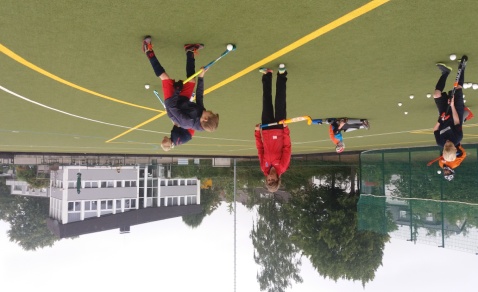 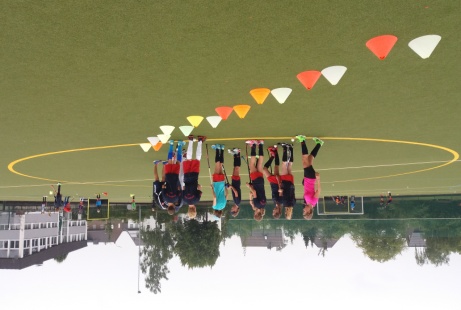 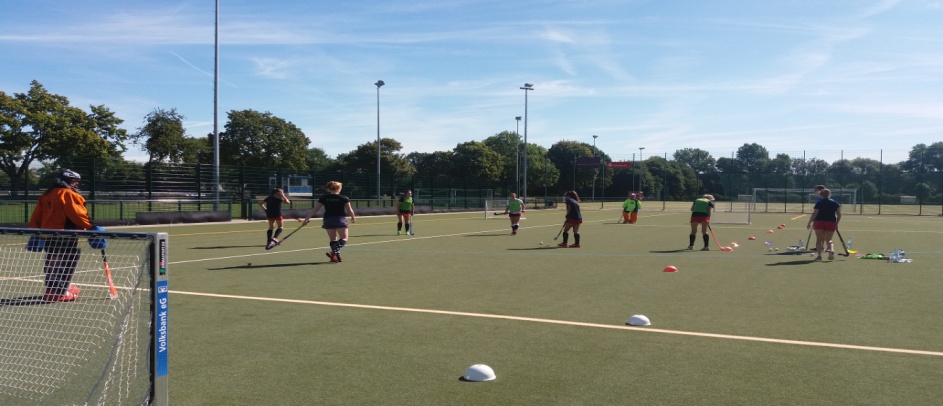 Anmeldeformular HO Sommertrainingscamp 2022 Name: __________________________________               Jg.: ___________________E-Mail: __________________________________Tel.:    ___________________________________Hockeycampshirt (Modell wie immer), Größe bitte ankreuzenBitte für die Kinder auch Kindershirts bestellen. Wer sich unsicher ist, am Besten im Shirt vom letzten Jahr nachschauen und dann die Größe abschätzen. Nach 12/13 Jahre ist es XS (entspricht Gr. 176).Zur Info: Die angegebenen Daten werden erfasst und nur für das Camp ausgewertet. Die gespeicherten Daten werden im Anschluss an das Camp wieder gelöscht und auf keinen Fall weitergegeben!Liebe Trainer*innen, liebe Hockeyspieler*innen des TV Jahn Oelde,Wir laden ein zum traditionellen Hockeytrainingscamp Wochenende am 05. bis 07. August 2022!Freitag, 05.08.2022 17:00 – 19:00 Uhr Spiele und Hockeyspaß für alleSamstag, 06.08.2022 09:30 – 13:30 Uhr Techniktraining für die U8 bis U10                                         14:30 – 18:30 Uhr Techniktraining für die U12 bis U16,inclusive Getränke und Snacks.Sonntag, 07.08.2022 09.30 bis 17:00 Uhr Hockey- und Mannschaftsspiele für alle, inclusive Mittagessen, Getränke und SnacksZudem gibt es wieder ein Hockeycampshirt! Hierfür füllt bitte die Anmeldung aus.Laut Stand der derzeitigen Coronasituation sind keine Einschränkungen mehr notwendig!Falls sich Veränderungen ergeben, werden wir dies flexibel und konform gestalten und mitteilen. Die Anmeldegebühr beträgt 55,-€ pro Person. Bitte meldet euch schnell bis spätestens zum 20.06.2022 1. unter hockey.oelde@gmail.com  mit dem Anmeldeformular 2. Per Überweisung anTV Jahn Oelde Hockeyabteilung, IBAN DE97 4005 0150 0048 5015 14 Betreff: Hockeycamp 2022 und Name Teilnehmer*inWir freuen uns auf viel Hockeyspaß mit euch,Euer Orgateam Silke, Stefanie und Saskia____________________________________________________________________________________KindershirtKindershirtDamenshirt
(tailliert)Damenshirt
(tailliert)HerrenshirtHerrenshirtKindershirtKindershirtDamenshirt
(tailliert)Damenshirt
(tailliert)HerrenshirtHerrenshirt5/6 Jahre     (Gr. 128/140)XSXS7/8 Jahre     (Gr. 152)SS9-11 Jahre   (Gr. 152/164)MM12/13 Jahre (Gr. 164/176)LLXLXL